от 9 февраля 2022 г. № 6О муниципальной  программе  «Комплексные меры по противодействию злоупотреблению наркотиками и их незаконному обороту на территории Зеленогорского сельского поселения Моркинского муниципального района Республики Марий Эл на 2022-2026 годыРуководствуясь Федеральным законом от 08.01.1998 г. № 3-ФЗ «О наркотических средствах и психотропных веществах», Законом Республики Марий Эл от 02.12.2008 г. № 69-З «О профилактике алкоголизма, наркомании и токсикомании в Республике Марий Эл» с целью профилактики и не распространения  наркомании и связанной с ней преступности в Зеленогорском сельском поселении Зеленогорская сельская администрация постановляет:	1.Утвердить муниципальную  Программу «Комплексные меры по противодействию злоупотреблению наркотиками и их незаконному обороту  на территории Зеленогорского сельского поселения Моркинского муниципального района Республики Марий Эл на 2022-2026 годы.	2.Обнародовать настоящее постановление в установленном порядке и разместить на информационно-телекоммуникационной сети  «Интернет.	3.Настоящее постановление вступает в силу со дня его подписания.	4.Контроль за исполнением данного постановления оставляю за собой.  Глава Зеленогорской   сельской администрации			                    		Антюшин Ю.Н.                                                                                       УТВЕРЖДЕНО                                                                  постановлением Зеленогорской  сельской                                                                    администрации № 6 от 09.02.2022 годаМУНИЦИПАЛЬНАЯ  ПРОГРАММА"КОМПЛЕКСНЫЕ МЕРЫ ПО ПРОТИВОДЕЙСТВИЮ ЗЛОУПОТРЕБЛЕНИЮНАРКОТИКАМИ И ИХ НЕЗАКОННОМУ ОБОРОТУ НА ТЕРРИТОРИИ ЗЕЛЕНОГОРСКОГО СЕЛЬСКОГО ПОСЕЛЕНИЯ МОРКИНСКОГО МУНИЦИПАЛЬНОГО РАЙОНА РЕСПУБЛИКИ МАРИЙЭЛВВЕДЕНИЕ          Среди многих проблем, стоящих сегодня перед российским обществом, на одно из первых мест все увереннее выходит проблема наркомании как глобальная угроза здоровью населения страны и национальной безопасности. Масштабы и темпы распространения наркомании в стране таковы, что ставят под вопрос физическое и моральное здоровье молодежи и будущее значительной ее части, социальную стабильность российского общества в уже ближайшей перспективе.Во многих развитых государствах сегодня существует система правового, медицинского, социального и прочего обеспечения реабилитации наркоманов одновременно с мощной пропагандистской кампанией против наркотиков.В России, к сожалению, подобная система находится в зачаточном состоянии. Такое положение на фоне роста числа наркоманов, количества преступлений, совершаемых под воздействием наркотиков, требует от общества принятия радикальных незамедлительных шагов.Они должны быть сделаны как со стороны правительственных структур, так и со стороны средств массовой информации, учреждений культуры, а также национально ответственного бизнеса.Распространение наркомании в России происходит угрожающими темпами.Об этом свидетельствуют, прежде всего, статистические данные Министерства внутренних дел Российской Федерации, органов здравоохранения России, других министерств и ведомств. Однако есть все основания полагать, что на самом деле ситуация выглядит еще более тревожно, чем показывает статистика.Сегодня дети уходят из реального мира в мир иллюзий. Организм молодого человека в среднем выдерживает потребления наркотиков не более 7 лет. Детский организм – намного меньше. Средняя продолжительность жизни наркоманов после начала употребления наркотиков - 4-4,5 года. Подавляющее число хронических наркоманов не доживает до 30 лет.Уже сегодня существует реальная опасность проникновения наркотиков в армию и другие силовые структуры, что может создать серьезную угрозу для обороноспособности страны. Хотя, во главу угла ставить нужно в первую очередь человеческую жизнь, а уж потом обороноспособность, товарооборот и прочее. Стремительный рост наркотизации, алкоголизма среди детей и подростков влияет на здоровье нации.Таким образом, начинается процесс деградации значительной части тех, кто мог бы составить новую образованную и квалифицированную элиту государства, в которой оно действительно крайне нуждается. Вызывает тревогу, прежде всего, то, что наркотики становятся все более и более доступными молодежи, что на российский рынок во все возрастающем объеме выбрасываются новые наркотические вещества, в том числе мощного разрушающего действия. Сегодня мир наркоманов структурно организован. Установки и ценностные ориентации наркоманов и токсикоманов игнорируют системы социальных ценностей, запреты и ограничения общества, что в свою очередь порождает рост преступности. Учитывая сложившуюся ситуацию, проблема наркомании всё больше приобретает характер реальной угрозы для безопасности жителей Зеленогорского сельского поселения. На ситуацию в области существенное влияние оказывают её географическое положение, многонациональный состав населения. Наиболее остро проблема обеспечения защиты подрастающего поколения. Для решения данной проблемы необходимо улучшать уровень  материального – технического оснащения учреждений образования, культуры и здравоохранения. Имеется существенные недостатки в доведение сведений о вреде употребления наркотических средств  до населения. Наиболее остро стоит вопрос о финансировании мероприятий, по профилактике и предупреждению распространения наркотических и психотропных средств. Исходя из выше сказанного, вызвана необходимость решения данного вопроса программно- целевым методом.   П А С П О Р Т муниципальной  программы"Комплексные меры по противодействию злоупотреблению наркотиками и их незаконному обороту на территории Зеленогорского сельского поселения Моркинского муниципального района Республики Марий Эл на 2022-2026 годы"ОСНОВНЫЕ  МЕРОПРИЯТИЯпо реализации муниципальной целевой программы «Комплексные  меры  по противодействию   злоупотреблению   наркотиками   и   их незаконному обороту на территории Зеленогорского сельского поселения  на 2022 - 2026 годы"
Всего из местного бюджета на 2022 -2026 г.г.-  0 тыс. руб.МАРИЙ ЭЛ РЕСПУБЛИКЫСЕМОРКО МУНИЦИПАЛ РАЙОНЫНЗЕЛЕНОГОРСК ЯЛ КУНДЕМАДМИНИСТРАЦИЙЖЕ ПУНЧАЛ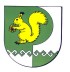 ЗЕЛЕНОГОРСКАЯ СЕЛЬСКАЯ АДМИНИСТРАЦИЯ МОРКИНСКОГО МУНИЦИПАЛЬНОГО РАЙОНА РЕСПУБЛИКИ МАРИЙ ЭЛПОСТАНОВЛЕНИЕНаименование Программы- Муниципальная  программа  "Комплексные  меры  по противодействию   злоупотреблению   наркотиками   и   их незаконному обороту на территории Зеленогорского сельского поселения Моркинского муниципального района Республики Марий Эл  на 2022 - 2026 годы"/далее – Программа/Основание для разработки Программы- Федеральный закон от 06.10.2003 года № 131-ФЗ «Об общих   принципах местного самоуправления в Российской Федерации»- Закон Республики Марий Эл от 30 декабря 2004 года N 66-З "О республиканской целевой программе  "Комплексные  меры по  противодействию  злоупотреблению  наркотиками  и  их                 незаконному обороту"- Устава Зеленогорского сельского поселенияМуниципальный заказчик ПрограммыЗеленогорская сельская администрация  Моркинского муниципального района Республики Марий ЭлРуководитель ПрограммыГлава Зеленогорской сельской администрации Основные разработчики ПрограммыЗеленогорская сельская администрацияОсновные  цели  ПрограммыПрофилактика и не распространение  наркомании и связанной с ней преступности на территории Зеленогорского сельского поселения  Основные задачи Программы-Создание  системы  профилактики  потребления  наркотиков различными категориями населения, прежде всего молодежью и   несовершеннолетними,   предупреждение   связанных   с наркотиками правонарушений;-Проведение    комплексных    оперативно-профилактических  операций, направленных на выявление и пресечение каналов поступления наркотиков в незаконный оборот;- Повышение  уровня  осведомленности  населения  сельского поселения  о неблагоприятных последствиях немедицинского  потребления  наркотических средств, психотропных веществ и о  системе  оказания помощи наркозависимым больным;-Укрепление    межведомственного    взаимодействия    при  проведении антинаркотических мероприятий.Сроки и этапы реализацииПрограммыСрок реализации Программы: 2022 – 2026 годы.Мероприятия Программы будут выполняться поэтапно по годам,  согласно запланированных мероприятий в зависимости от финансовых средств, в соответствии с ежегодной бюджетной заявкой.Перечень основных мероприятий    Программы- Организационные   и   правовые   меры    противодействия    злоупотреблению наркотиками и их незаконному обороту; - Пресечение незаконного оборота наркотиков; - Профилактика злоупотребления наркотическими средствами;- Противодействие незаконному обращению курительных смесей и их компонентов.Исполнители основных мероприятий Программы-Зеленогорская сельская администрация;- Администрация  Моркинского муниципального района /по согласованию/;- Зеленогорская сельская библиотека /по согласованию/;  - МАУ «Газета Морко мланде» /по согласованию/;- Зеленогорская врачебная амбулатория /по согласованию/;- МОУ «Зеленогорская средняя общеобразовательная школа»  /по согласованию/;-ГБУЗ РМЭ «Моркинская ЦРБ» /по согласованию/;-ОМВД по Моркинскому району /по согласованию/.Объемы    и     источники  финансирования ПрограммыОбщий объём расходов муниципального бюджета по финансированию Программы на период 2022 -2026 годы составит    0 тыс. рублей.Реализация мероприятий Программы осуществляется без затрат финансовых средств местного бюджетаОрганизация контроля за исполнением ПрограммыПрограммой руководит глава Зеленогорской сельской администрации, который осуществляет непосредственное руководство и  контроль  за реализацией Программы.Ожидаемые конечные   результаты реализации Программы-Снижение численности группы риска детей;-Снижение количества граждан, совершающих правонарушения, преступления;- Снижение уровня наркотизации и алкоголизации населения;- Увеличение  занятости населения;-Снижение злоупотребления наркотическими средствами,                   психотропными веществами и их незаконного оборота;-Приобщение детей, молодежи и населения в целом к здоровому образу жизни, принятию активной жизненной позиции, принятию альтернативы употребления наркотических средств;- Лечение и реабилитация больных наркоманией.№ п/пНаименование мероприятий Срок исполне-нияИсполнителиОбъём финан-сирования (руб.)12345 I. Организационно-управленческие и правовые меры противодействия злоупотреблению                           наркотиками и их незаконному обороту I. Организационно-управленческие и правовые меры противодействия злоупотреблению                           наркотиками и их незаконному обороту I. Организационно-управленческие и правовые меры противодействия злоупотреблению                           наркотиками и их незаконному обороту I. Организационно-управленческие и правовые меры противодействия злоупотреблению                           наркотиками и их незаконному обороту I. Организационно-управленческие и правовые меры противодействия злоупотреблению                           наркотиками и их незаконному обороту1.1Принятие нормативных правовых актов, направленных на профилактику потребления и незаконного оборота наркотических средствв течение       2022-2026 г.г.Зеленогорская сельская администрация-1.2Участие в работе заседаний межведомственной рабочей группы по противодействию незаконному обороту наркотических средств в Моркинском муниципальном районе, проводимого Прокуратурой Моркинского районав течение       2022-2026 г.г.Зеленогорская сельская администрация; Прокуратура Моркинского района /по согласованию/-1.3Предоставление полугодовой информации о проделанной работе по противодействию злоупотреблению наркотиками и их незаконному обороту на территории Зеленогорского сельского поселения1 раз в полгодав течение       2022-2026 г.г.Зеленогорская сельская администрация-1.4Участие в проведении плановых оперативно-профилактических операциях (например, «Мак», «Допинг», «Канал» и в иных плановых мероприятиях), направленные на пресечение незаконного оборота наркотических средств и психотропных веществпо особому планув течение       2022-2026 г.г.Зеленогорская сельская администрация;ОМВД  России по Моркинскому району                                   /по согласованию/;старосты ТОС \по согласованию/;депутаты Собрания депутатов Зеленогорского сельского поселения  /по согласованию/.-1.6Разработка, тиражирование и распространение среди целевых групп населения информационных листовок, памяток по антинаркотической тематикев течение       2022-2026 г.г.Зеленогорская сельская администрация;Филиал МБУК «Моркинский ЦКС»,  ФАП Зеленогорского сельского поселения /по согласованию/;МОУ «Зеленогорская средняя общеобразовательная школа  /по согласованию/;Зеленогорская сельская библиотека /по согласованию/-II. Профилактика злоупотребления наркотическими  средствамиII. Профилактика злоупотребления наркотическими  средствамиII. Профилактика злоупотребления наркотическими  средствамиII. Профилактика злоупотребления наркотическими  средствамиII. Профилактика злоупотребления наркотическими  средствами2.1Организация и проведение информационно-пропагандистских мероприятий посвященных:-Всемирному Дню здоровья  (ежегодно 7 апреля);-Всемирный день без табака (ежегодно 31 мая);-Международному дню борьбы с наркоманией и незаконным оборотом наркотиков  (ежегодно 26 июня);-Всемирному дню отказа от курения (ежегодно третий четверг ноября);-Всемирному дню борьбы от СПИДа  (ежегодно 1 декабря)ежегоднов течение      2022-2026 г.г.Зеленогорская сельская администрация;Филиал МБУК «Моркинский ЦКС»,  ФАП Зеленогорского сельского поселения /по согласованию/;МОУ «Зеленогорская средняя общеобразовательная школа  /по согласованию/;Зеленогорская сельская библиотека /по согласованию/-2.2Оформление и обновление информационных стендов, уголков по антинаркотической тематикев течение       2022-2026 г.г.Зеленогорская сельская администрация;Филиал МБУК «Моркинский ЦКС»,  ФАП Зеленогорского сельского поселения /по согласованию/;МОУ «Зеленогорская средняя общеобразовательная школа  /по согласованию/;Зеленогорская сельская библиотека /по согласованию/-2.3Агитационная и разъяснительная работа с населением о пагубном влиянии алкоголя, курения и наркотиков на организм человекав течение      2022-2026 г.г.Зеленогорская сельская администрация;ФАП Зеленогорского сельского поселения /по согласованию/;старосты ТОС /по согласованию/;депутаты Собрания депутатов Зеленогорского сельского поселения  /по согласованию/.-2.4Организация проведения культурно- массовых мероприятий по профилактике табакокурения, алкоголизма и наркоманиив течение      2022-2026 г.г.(по особым планам)Зеленогорская сельская администрация;Филиал МБУК «Моркинский ЦКС»,  ФАП Зеленогорского сельского поселения /по согласованию/;МОУ «Зеленогорская средняя общеобразовательная школа  /по согласованию/;Зеленогорская сельская библиотека /по согласованию/-2.5Выявление и организация учета семей, в которых родители не выполняют обязанностей по воспитанию, обучению и содержанию детей, употребляют алкогольную продукцию и оказывают отрицательное влияние на детей.в течение       2022-2026 г.г.Зеленогорская сельская администрация;Филиал МБУК «Моркинский ЦКС»,  ФАП Зеленогорского сельского поселения /по согласованию/;МОУ «Зеленогорская средняя общеобразовательная школа  /по согласованию/;Зеленогорская сельская библиотека /по согласованию/ОМВД  России по Моркинскому району                                   /по согласованию/;старосты ТОС /по согласованию/;   депутаты Собрания депутатов Зеленогорского     сельского поселения  /по согласованию/.-2.6Организация отдыха, оздоровления и занятости несовершеннолетних в дни школьных каникул, а также организация досуга населения в свободное время.ежегодноиюнь-августв течение      2022-      2026 г.г. Зеленогорская сельская администрация;Филиал МБУК «Моркинский ЦКС»,  ФАП Зеленогорского сельского поселения /по согласованию/;МОУ «Зеленогорская средняя общеобразовательная школа  /по согласованию/;Зеленогорская сельская библиотека /по согласованию/-2.7Оказание содействия в трудоустройстве:	-подросткам и молодежи;-лицам, освободившимся из мест лишения свободы;-лицам, отбывающим уголовные наказания, не связанные с лишением свободы;-прошедшим лечение в наркологических учреждениях.в течение      2022-2026 г.г.  Зеленогорская сельская администрация;  ГКУРМЭ «Центр занятости Моркинского  района» /по согласованию/-2.8Проведение бесед с родителями подростков, состоящих на профилактическом учёте в ОИДН и ЗП, оказание им необходимой помощив течение      2022-      2026 г.г. Зеленогорская сельская администрация;Филиал МБУК «Моркинский ЦКС», ФАП Зеленогорского сельского поселения /по согласованию/;МОУ «Зеленогорская средняя общеобразовательная школа  /по согласованию/;Зеленогорская сельская библиотека /по согласованию/ОМВД  России по Моркинскому району                                   /по согласованию/;старосты ТОС /по согласованию/;депутаты Собрания депутатов Зеленогорского сельского поселения   /по согласованию/.-2.9Информирование жителей поселения о законодательстве, запрещающем незаконные операции с наркотическими средствами, психотропными и сильнодействующими веществами, об ответственности за незаконные посевы наркосодержащих растенийежегоднов течение      2022-2026 г.г.ОМВД  России по Моркинскому району                                   /по согласованию/-III. Противодействие распространению наркоманииIII. Противодействие распространению наркоманииIII. Противодействие распространению наркоманииIII. Противодействие распространению наркоманииIII. Противодействие распространению наркомании3.1Проведение мероприятий по выявлению и уничтожению очагов произрастаний  дикорастущих конопли и мака, а также других незаконных посевовв течение      2022-2026 г.г.Зеленогорская сельская администрация;старосты ТОС /по согласованию/;депутаты Собрания депутатов Зеленогорского сельского поселения    /по согласованию/;ОМВД  России по Моркинскому району                                   /по согласованию/-3.2Выявление мест концентрации молодежи, проверка мест досуга молодежи ежеквартальнов течение      2022-      2026 г.гЗеленогорская сельская администрация;старосты ТОС /по согласованию/;депутаты Собрания депутатов Зеленогорского сельского поселения     /по согласованию/;ОМВД  России по Моркинскому району                                   /по согласованию/;МОУ «Зеленогорская средняя общеобразовательная школа/;члены Дружины по охране общественного порядка /по согласованию/-3.3Регулярная и  своевременная доставка лиц, подозреваемых в употреблении  наркотиков, в   Моркинскую   ЦРБ    для         проведения     медицинского             освидетельствования      на   состояние    наркотического опьянения.в течение       2022- 2026 г.г.ОМВД  России по Моркинскому району                                   /по согласованию/;ФАП Зеленогорского сельского поселения /по согласованию/-3.4Оказание    неотложной    и         консультативной      помощи         лицам, добровольно обратившимся по поводу    злоупотребления  наркотическими средствами.в течение       2022- 2026 г.г.ФАП Зеленогорского сельского поселения /по согласованию/-3.5Оказание неотложной помощи населению с острыми отравлениями медикаментами, алкоголем, наркотиками и другими токсическими веществамив течение       2022- 2026 г.г.ФАП Зеленогорского сельского поселения /по согласованию/-